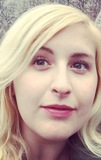 Jamie Blackburn333 B Avenue Suite 101-125 
Coronado, CA 92118ObjectiveMy goal as an ESL instructor in Korea is to educate young people in English as a second language and to further their opportunities in life. There is nothing more rewarding to me than helping a child or adult broaden their language abilities. On a personal level, I hope to ensure that my students enjoy their days of learning and look back at their days of education with fond memories.  EducationUniversity of MinnesotaStrategic Communications-Marketing with a Minor in French (Graduated 2010)Detroit Lakes High SchoolHigh School Diploma (Graduated in 2007)ExperienceActos/World Language Schools- Daejeon, Korea 03/2014- 03/2015Essentially at Actos/World Language Schools, my job was as a Native English speaking teacher for two public schools in Daejeon. I taught students ranging from elementary to high-school ages from levels such as basic phonics, to essay/paragraph writing development and debate.YBM ECC- Yucheon Dong, Daejeon, Korea   10/2012- 02/2014My primary duties at YBM ECC were to act as a homeroom teacher for the Kindergarten students. During the afternoon, I then taught children ranging from 8 years to 11 years. On several occasions I acted as a substitute teacher for the older students ranging from 12 years to 15 years. The job involved testing, grading, lesson plans, and monthly evaluations.Life Long Learning Academy- Minneapolis, Minnesota       01/2011- 07/2012My job at Life Long Learning Academy consisted of teaching newly arrived foreigners; helping them to develop their English speaking skills and understand cultural differences. My duties were to teach textbooks, edit documents, help them to fill out government forms and stay behind to converse with the students.SkillsEnthusiasticEnergeticHard workingFast learningWonderful with childrenReferencesBruce Cha, Manager, Actos/World Language Schools 01054382871Hoya Caan, Manager, YBM ECC 01030003779